加古川中央市民病院　　         PET-CT検査問診票　　　  　　◎ 事前に記載し、検査当日ご持参ください。                         　 記載日　　　　　年　　月　　日＊ 今までPET検査を受けたことがありますか。　　 あり（いつ頃 　　年　　 月頃）     　　　　 なし                                      （どこで　　加古川中央市民病院　・　加古川西市民病院　・　他院  ）＊ 最近、気になる症状がありますか。　　あり（　　　　　　　　　　　　　　　　　         ）  なし　 炎症なども検査結果に影響することから最近の症状や病歴についてお伺いします。　 あり・なし　のどちらか該当する方に○を記入してください。　 また(　)の中には、具体的に症状をわかる範囲でお書きください。　 頭痛　　　　　　　　　　　　あり（　　　　　　　　　　　　　　　　　　　　　　　）  　 なし　　　　 めまい　　　　　　　　　　　あり（　　　　　　　　　　　　　　　　　　　　　　　）　   なし　　　　 歯や口の中の痛み　　　　　　あり（右上・右下・左上・左下　　　　　　　　　　　　）　   なし　　　　 現在歯の治療　　　　　　　　している（右上・右下・左上・左下　　　　　　　　　　）　   していない　 歯槽膿漏・歯肉炎　　　　　　あり（　　　　　　　　　　　　　　　　　　　　　　　）　   なし　　　　 咳　　　　　　　　　　　　　あり（　　　　　　　　　　　　　　　　　　　　　　　）　   なし　　　　 のどの痛み　　　　　　　　　あり（　　　　　　　　　　　　　　　　　　　　　　　）　   なし　　　　 胸のしこり　　　　　　　　　あり（　　　　　　　　　　　　　　　　　　　　　　　） 　  なし　　　　 乳房の痛み　　　　　　　　　あり（　　　　　　　　　　　　　　　　　　　　　　　）　   なし　　　　 動悸　　　　　　　　　　　　あり（　　　　　　　　　　　　　　　　　　　　　　　）　   なし　　　　 水・食物が通りにくい　　　　あり（　　　　　　　　　　　　　　　　　　　　　　　）　   なし　　　　 胃の痛み　　　　　　　　　　あり（　　　　　　　　　　　　　　　　　　　　　　　）　   なし　　　　 胃のむかつき　　　　　　　　あり（　　　　　　　　　　　　　　　　　　　　　　　）　   なし　　　　 背中の痛み　　　　　　　　　あり（　　　　　　　　　　　　　　　　　　　　　　　）　   なし　　　　 身体の関節などの痛み肩　　　 　　　　　　　　あり（右・左・両側　　　　　　　　　　　　　　　　　）　   なし　　　　    ひざ　　 　　　　　　　　あり（右・左・両側　　　　　　　　　　　　　　　　　）　   なし　　　　    腰　　　 　　　　　　　　あり（右・左・両側　　　　　　　　　　　　　　　　　）　   なし　　　　    杖使用　 　　　　　　　　あり（右・左・両側　　　　　　　　　　　　　　　　　）　   なし　　　　    その他　 　　　　　　　　あり（部位　　　　　　　　　　　　　　　　　　　　　）　   なし　　　　 排尿困難　　　　　　　　　　あり（　　　　　　　　　　　　　　　　　　　　　　　）　   なし　　　　 閉所恐怖症　　　　　　　　　あり（　　　　　　　　　　　　　　　　　　　　　　　）　   なし　　　　　　　　　　　　　　　　　　　　　　　　　１／３　　　　　　　　　　　　加古川中央市民病院PET-CT検査問診票　　　　　　　　　　　　　　　　　　　　　　　　　　　  病歴についてお伺いいたします。これまでに以下の病気にかかられたことがありますか。 あり・なし　のどちらか該当する方を○で囲んでください。（　　）の中はできるだけ詳しく記入してください。脳　　　脳梗塞　（右　・ 左　）　　あり　（　 　年　 　月　頃　　　完治 ・　治療中　）　　　なし　　　脳出血　（右　・ 左　）　　あり　（　 　年　 　月　頃　　　完治 ・　治療中　）　　　なし　　　その他　（　　　　　　　　　） 　（　 　年　 　月　頃　　　完治 ・　治療中　）甲状腺　慢性甲状腺炎　　           あり　（　 　年　 　月　頃　　　完治 ・　治療中　）　　　なし　　　甲状腺機能異常　　　　 　　あり　（　 　年　 　月　頃　　　完治 ・　治療中　）　　　なし　　　その他　（　　　　　　　　　） 　（　 　年　 　月　頃　　　完治 ・　治療中　）肺　　　肺炎　　（右　・ 左　）　　あり　（　 　年　 　月　頃　　　完治 ・　治療中　）　　　なし　　　結核　　（右　・ 左　）　　あり　（　 　年　 　月　頃　　　完治 ・　治療中　）　　　なし　　　その他　（　　　　　　　　　） 　（　 　年　 　月　頃　　　完治 ・　治療中　）心臓　　心筋梗塞　　　　　　　 　　あり　（　 　年　 　月　頃　　　完治 ・　治療中　）　　　なし　　　狭心症　　　　　　　　 　　あり　（　 　年　 　月　頃　　　完治 ・　治療中　）　　　なし　　　ペースメーカー　　　　 　　あり　（　 　年　 　月　頃　埋め込み　）　　　　　　　　 なし　　　その他　（　　　　　　　　　） 　（　 　年　 　月　頃　　　完治 ・　治療中　）消化器　食道潰瘍　　　 　　　　　　あり　（　 　年　 　月　頃　　　完治 ・　治療中　）　　　なし　　　胃・大腸ポリープ　　　 　　あり　（　 　年　 　月　頃　　　完治 ・　治療中　）　　　なし　　　胃・十二指腸潰瘍　　　 　　あり　（　 　年　 　月　頃　　　完治 ・　治療中　）　　　なし　　　胃炎　　　 　　　　　　　　あり　（　 　年　 　月　頃　　　完治 ・　治療中　）　　　なし　　　ピロリ菌陽性　　 　　　　　あり　（　 　年　 　月　頃　　　完治 ・　治療中　）　　　なし　　　その他　（　　　　　　　　　） 　（　 　年　 　月　頃　　　完治 ・　治療中　）腎　　　腎不全　　　　 　　　　　　あり　（　 　年　 　月頃から治療中　・飲水制限あり　）　 なし　　　透析　　　　　　　　　 　　あり　（　 　年　 　月　頃　血液透析　・　腹膜透析　）　 なし　　　生殖器　子宮筋腫　　　　　　　 　　あり　（　 　年　 　月　頃　　　完治 ・　治療中　）　　　なし　　　子宮腺筋症　　　　　　　 　あり　（　 　年　 　月　頃　　　完治 ・　治療中　）　　　なし　　　子宮内膜症　　　　　　 　　あり　（　 　年　 　月　頃　　　完治 ・　治療中　） 　　 なし　　　その他　（　　　　　　　　　） 　（　 　年　 　月　頃　　　完治 ・　治療中　）血管　  閉塞性動脈硬化症　　　　 　あり　（　 　年　 　月　頃　　　完治 ・　治療中　）　　　なし　　　  　　　　　　　　　　　　　　　　　　　　　　　２／３  　　　　　　　　　　　　　加古川中央市民病院PET-CT検査問診票　　　　　　　　　　　　　　　　　　　　　　　　　　　 自律神経失調症  　　　　　　　 　　あり　（　 　年　 　月　頃　　　完治 ・　治療中　）　　　なし　　　採血・点滴などで気分不良や意識消失したこと　　　あり（ 毎回　・　時々　）　 　　　　　　　　なし　　　手術を受けたこと　　　　　　　 　　あり　（　 　年　 　月　頃　　　完治 ・　治療中　）　　　なし　　　あり　の方へ　　病名（　　　　　　　　　　　　　　　　）　　腫瘍やがんと診断された　　　　 　　あり　（　 　年　 　月　頃　　　完治 ・　治療中　）　　　なし　　　あり　の方へ　　病名（　　　　　　　　　　　　　　　　）　　あり　の方へ　　どのような治療を受けられましたか。・手術療法　　（　　 年　　 月　頃　部位　　　　　     　　）　　・放射線療法　（　　 年　　 月　頃　部位　　　　　　　     ）　　・化学療法（抗がん剤）　（　　 年　　 月　頃　）　　喫煙　　　　　　　　あり（1日に　　 本程度　　 年間）　　　　　　　　　　なし（喫煙経験なし ・ 　　年前に禁煙　それまでは1日　　 本　　 年間）最近の便通　　　　　快便　・　下痢気味　・　便秘気味なので下剤を飲んでいる　・　その他　　　　　　　　　　　　　　　　　人工肛門　　　　　　あり　・　なし　女性の方のみにお伺いします。閉経　　　　　　　（　　　）才生理周期　　　　　　　　　　日　　　　最終月経　　　　　月　　　　　日　　～　　　月　　　　　日ごろ不正出血　　　　　　あり　・　なし　　妊娠している可能性　あり（妊娠している可能性あれば原則禁忌です。）　・　 なし　　＊　ご協力ありがとうございました。この用紙に記載されている事項は、検査の情報として活用するものであり、それ以外には使用いたしません。  　　　　　　　　　　　　　　　　　　　　　　　３／３  　　　　　　　　　　　　　加古川中央市民病院PET-CT検査同意書１．PET-CT検査の限界について1cm以下の小さながん、糖をあまり消費しないがん、腎臓や膀胱などの尿路系のがんの検出は困難とされています。PET-CT検査には限界があり、すべてのがんを検出できるわけではありません。また、脳疾患や心疾患における診断にもある程度の限界が存在しますので、ご理解ください。２．血糖値測定についてPET-CT検査に使用する薬は血液中の糖の値に影響を受けますので、問診の際に血糖値を測定します。事前の絶食が適切にされておらず血糖値が高い場合は、検査を中止することがあります。絶食については、別紙「PET-CT検査を受けられる方へ」をご参照ください。３．付添いについて検査時間は２時間半程度が目安となります。着替えや歩行、トイレなどを患者様お１人では困難と判断した場合は、付添いの方にも検査室内に入っていただきますので、ご了承ください。４．放射線被ばくについてPET検査薬による被ばく線量は、胃のバリウム検査と同程度と言われています。PET-CT検査では、これにCT撮影による被ばくも加わりますが、放射線によって身体障害が起こる線量ではありません。５．副作用についてPET検査薬はブドウ糖によく似た薬ですので、アレルギー等の副作用は非常に少ないとの報告があります。６．キャンセルについてPET検査薬はたいへん高額な薬です。前日に注文し、検査当日に納入されていますので、キャンセルされる場合はできるだけ早くご連絡ください。連絡がなく来院されなかった場合は、キャンセル料を徴収させていただく場合がありますので、ご了承ください。  私は、上記の説明を充分理解したうえで、PET-CT検査を受診することに同意いたします。加古川中央市民病院長　殿　　　　　　　　　　　（西暦）　　　　　　  年　  月　  日【署名欄】（本人が未成年又は署名できない場合は、保護者又は代理の方がご記入ください。）　氏　名： 　　　　　　　　　　　　　　　　　　　　　印  （続柄：           ）  住　所：　　　　　　　　　　　　　　　　　　　　　　　　　　　　　　　　　　　　　　　　　　　ＰＥＴ-ＣＴ検査を受けられる方へ§検査前日にもう一度確認してください§【当日お持ちいただくもの】　【注意事項】1．予約時間の5時間前より絶食してください。　（心サルコイドーシス診断の場合は18時間前から絶食）・脱水予防のため、水やお茶は飲んでください。ただし、糖分やカロリーを含むものは不可です。2．糖尿病の薬（インスリン注射や飲み薬など）は、当日の午前０時～検査終了まで使用を中止してください。また、使用を中止する際は、必ず主治医にご相談ください。・持続血糖測定器やインスリンポンプ（リブレ等）を装着されている方はＸ線の影響で誤作動する可能性がありますので、必ずお申し出ください。　検査時は、はずしていただきます。・糖尿病以外の薬は、通常どおり服用してください。3．検査前日と当日については、筋肉痛が起きるような激しい運動は、控えてください。	・PET検査薬が筋肉へ集まり、診断の妨げとなります。4．検査は、2時間半程度かかります。【お願い】１．予約時間までに受付を済ませてください。・PET検査薬は時間とともに効果が弱くなるため、長時間遅れた場合は検査ができない場合があります。２．キャンセルや予約日時を変更される場合は、できるだけ早くご連絡ください。・ご連絡がなく、当日来院されなかった場合は、キャンセル料をいただく場合があります。（PET検査薬代：45,200円　税別）・やむを得ない理由がある場合は、キャンセル料はいただいておりません。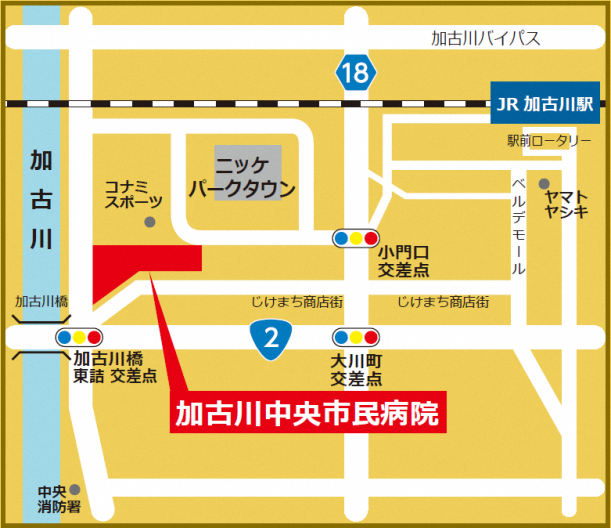 【キャンセルや予約変更、検査に関する問い合わせ先】加古川中央市民病院　ＴＥＬ　079-451-5500（代表）【交通のご案内】《徒歩の場合》JR加古川駅より、南西に約950mです。（約12分）《お車の場合》・県道18号線「小門口交差点」より進入し、表示に従って駐車場へお進みください。・新加古川左岸線（加古川堤防）側の出入口は「左折進入のみ」となっていますのでご注意ください。《シャトルバス》JR加古川駅と病院を結ぶ無料シャトルバスを運行します。氏名生年月日PET-CT検査問診票（3ページ分）PET-CT検査同意書500ml程度の水、又はお茶（検査時に飲んでいただきます）検査資料（CT、MRI 、超音波などの画像データがある場合のみ）